Ugnsbakad sötpotatismed läckra fyllningar___________________________________________________________________________Ingredienser för 2 portioner:2 sötpotatisar (250–300 g)Sätt ugnen på 200 °C (varmluftsugn 180 °C). Skölj sötpotatisen, pricka den runtom med en gaffel och lägg på bakplåtspappersklädd plåt och ugnsbaka i 50 minuter. Stick med en potatissticka för att se om de är klara. Beroende på tjocklek kan sötpotatisen behöva ugnsbakas i ytterligare 10 minuter. Skär upp dem och fyll! Servera i smörgåspapper.Tillagning: ca 55 minuterGuacamole med räkorIngredienser för 2 portioner: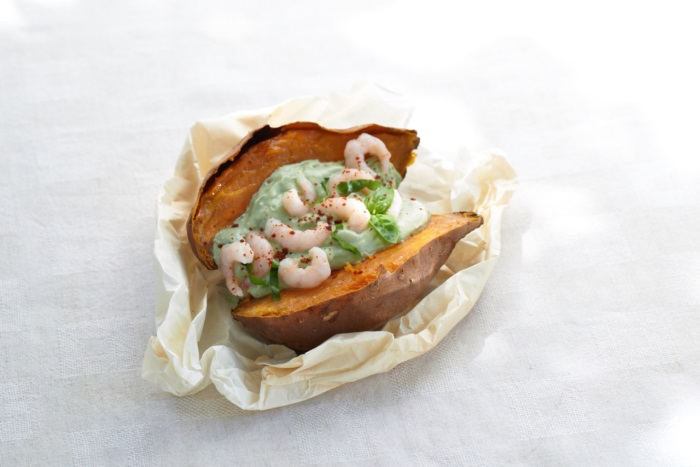 2 basilikakvistarfruktkött från 1 avokado3 msk färskpressad apelsin2 msk gräddfil100 g nordsjöräkor (skalade)salt och pepparSkölj basilikan och skaka den torr. Nyp av bladen och strimla 3–4 stycken fint, lägg åt sidan för garnering.Mixa avokadofruktkött slätt med 1 msk färskpressad apelsin, gräddfil och resten av basilikan. Salta och peppra. Blanda räkor med resten av den färskpressade apelsinen, salt och peppar.Fyll varje potatis med hälften av avokadokrämen och garnera med strimlad basilika och räkor.Tillagning: ca 15 minuterNäringsinnehåll per portion:Energi: 512 kcal Protein: 15 gFett: 19,5 gKolhydrater: 67,4 gZucchinitzatziki med sesamkyckling Ingredienser för 2 portioner: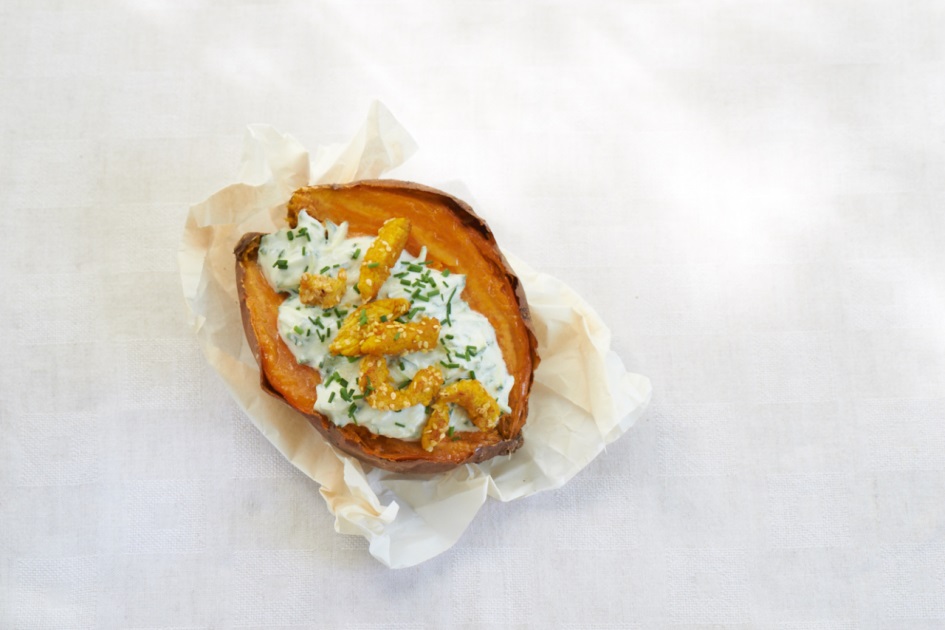 1 zucchini (à ca 200 g)1 kycklingbröstfilé (ca 150 g), strimlat1/2 tsk gurkmeja2 msk sesamfrön1 msk rapsolja1 vitlöksklyfta, finhackad200 g yoghurt1 tsk wasabisalt och pepparhackad gräslökSkölj, ansa och strimla zucchinin fint med en hyvel. Salta och peppra den strimlade kycklingen, vänd i gurkmeja och sesamfrön och bryn runtom i en stekpanna i ca 4–5 minuter.Blanda strimlad zucchini med vitlök, yoghurt och wasabi. Krydda med salt och peppar. Fyll de ugnsbakade sötpotatisarna med tsatsikin. Garnera med strimlad kyckling och hackad gräslök.Tillagning: ca 25 minuterNäringsinnehåll per portion:Energi: 531 kcal Protein: 29,2 gFett: 14,8 gKolhydrater: 67,6 gTomat- och mangosalsaIngredienser för 2 portioner: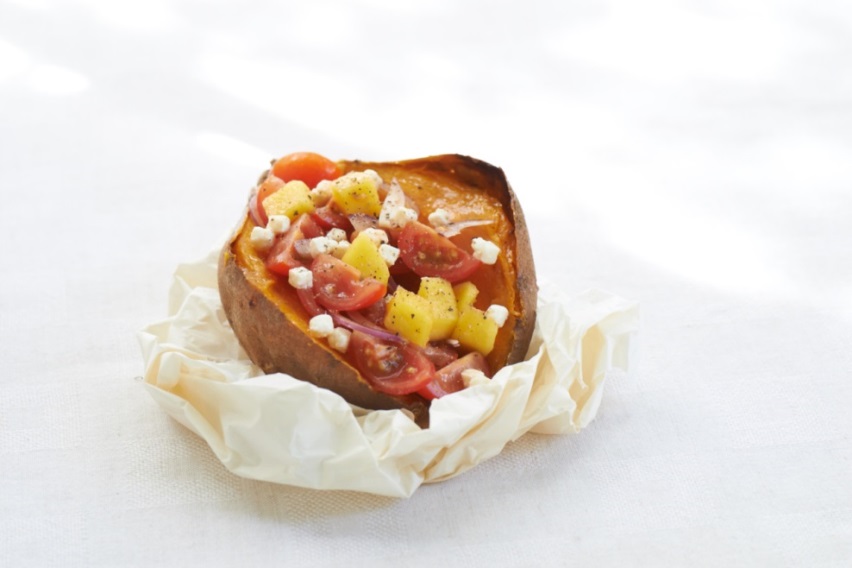 1 liten rödlök200 g körsbärstomater, klyftade1 mango, tärnad1 msk rödvinsvinäger1 msk olivolja75 g mager feta, tärnadsalt och pepparSkala, halvera och strimla löken fint. Blanda med tomat, tärnad mango och olja till en salsa. Salta och peppra.Fyll de ugnsbakade sötpotatisarna med salsan och strö tärnad feta över.Variation: Grovhacka 1 msk kapris och blanda ner i salsan.Tillagning: ca 15 minuterNäringsinnehåll per portion:Energi: 531 kcal Protein: 15,3 gFett: 10,2 gKolhydrater: 88,6 gOlivhummusIngredienser för 2 portioner: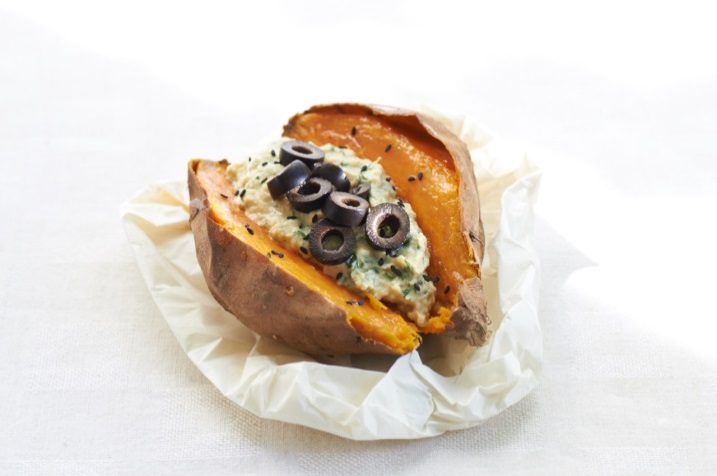 ½ knippa persilja120 g kikärtor (1/2 burk), avrunna3 msk yoghurt1 msk färskpressad limesalt och peppar1–2 msk svartkummin40 g svarta oliver i ringarSkölj persiljan, skaka den torr och nyp av bladen. Mixa persilja, kikärtor, yoghurt, lime, salt och peppar till hummus.Fyll de ugnsbakade sötpotatisarna med hummus och garnera med svartkummin och olivringar.Tillagning: ca 10 minuterNäringsinnehåll per portion:Energi: 352 kcal Protein: 7 gFett: 6,1 gKolhydrater: 65 g